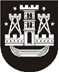 KLAIPĖDOS MIESTO SAVIVALDYBĖS TARYBASPRENDIMASDĖL KLAIPĖDOS MIESTO SAVIVALDYBĖS TARYBOS 2017 M. liepos 27 D. SPRENDIMO NR. T2-185 „DĖL KLAIPĖDOS MIESTO TVARKYMO ir švaros TAISYKLIŲ PATVIRTINIMO“ PAKEITIMO2019 m. balandžio 12 d. Nr. T2-93KlaipėdaVadovaudamasi Lietuvos Respublikos vietos savivaldos įstatymo 16 straipsnio 2 dalies 36 punktu ir 18 straipsnio 1 dalimi, Klaipėdos miesto savivaldybės taryba nusprendžia:1. Pakeisti Klaipėdos miesto savivaldybės tarybos 2017 m. liepos 27 d. sprendimą Nr. T2-185 „Dėl Klaipėdos miesto tvarkymo ir švaros taisyklių patvirtinimo“:1.1. papildyti nauju 2 punktu:„2. Pavesti Klaipėdos miesto savivaldybės administracijos direktoriui tvirtinti mišrių komunalinių atliekų ir antrinių žaliavų surinkimo konteinerių stovėjimo vietų ir aikštelių išdėstymo schemą ir nustatyti konteinerių aikštelių priskyrimą atliekų turėtojams.“;1.2. papildyti nauju 3 punktu:„3. Nustatyti, kad bendrojo naudojimo objektų valdytojai per 2 mėnesius nuo šio sprendimo įsigaliojimo dienos privalo pasirašyti tarpusavio susitarimus dėl mišrių komunalinių atliekų ir antrinių žaliavų surinkimo konteinerių stovėjimo vietų ir aikštelių priežiūros, jei konteinerių stovėjimo vietos ir aikštelės yra priskirtos dviem ar daugiau skirtingų bendrojo naudojimo objektų valdytojų.“;1.3. buvusius 2 ir 3 punktus laikyti atitinkamai 4 ir 5 punktais;1.4. pakeisti nurodytu sprendimu patvirtintas Klaipėdos miesto tvarkymo ir švaros taisykles:1.4.1. pakeisti 3.3 papunktį ir jį išdėstyti taip:„3.3. Faktiškai naudojama teritorija – pagal teritorijų planavimo dokumentą prie pastato ar jų grupės suplanuotas žemės sklypas, bet neįregistruotas Nekilnojamojo turto registre arba, jeigu pagal teritorijų planavimo dokumentą prie pastato ar jų grupės nesuplanuotas žemės sklypas, teritorija iki įstatymų nustatyta tvarka suformuoto gretimo sklypo ar faktiškai naudojamos teritorijos, bet ne daugiau kaip 50 metrų nuo pastatų išorinių atitvarų, arba kitu teisėtu pagrindu faktiškai naudojama teritorija. Faktiškai naudojamai teritorijai taip pat priskiriama mišrių komunalinių atliekų ir antrinių žaliavų surinkimo konteinerių stovėjimo vietų ir jų aikštelių užimama teritorija ir teritorija 3 metrų spinduliu aplink konteinerių stovėjimo vietas ir jų aikšteles. Mišrių komunalinių atliekų ir antrinių žaliavų surinkimo konteinerių stovėjimo vietų ir aikštelių priskyrimą atliekų turėtojams nustato Klaipėdos miesto savivaldybės administracijos (toliau – Savivaldybės administracija) direktorius.“;1.4.2. pakeisti 3.4 papunktį ir jį išdėstyti taip:„3.4. Pagrindinės miesto gatvės – gatvės, kuriomis nukreipti pagrindiniai miesto transporto srautai. Šių gatvių sąrašą tvirtina Savivaldybės administracijos direktorius.“;1.4.3. pakeisti 8.3 papunktį ir jį išdėstyti taip:„8.3. užtikrinama faktiškai naudojamoje teritorijoje esančios mišrių komunalinių atliekų ir antrinių žaliavų surinkimo konteinerių aikštelės ir konteinerių stovėjimo vietos tvarka ir švari aplinka. Dėl faktiškai naudojamoje teritorijoje esančios konteinerių aikštelės ir konteinerių stovėjimo vietos priežiūros susitaria bendrojo naudojimo objektų valdytojai, jei konteinerių aikštelės ir (ar) konteinerių stovėjimo vietos yra priskirtos dviem ar daugiau skirtingų subjektų;“;1.4.4. pakeisti 17 punktą ir jį išdėstyti taip:„17. Valomos šiukšliadėžės.“2. Skelbti šį sprendimą vietinėje spaudoje, Teisės aktų registre ir Klaipėdos miesto savivaldybės interneto svetainėje.Savivaldybės merasVytautas Grubliauskas